АДМИНИСТРАЦИЯ ВЕСЬЕГОНСКОГО МУНИЦИПАЛЬНОГО ОКРУГАТВЕРСКОЙ ОБЛАСТИП О С Т А Н О В Л Е Н И Ег. Весьегонск30.12.2020                                                                                                                      №  698п о с т а н о в л я ю:1. Постановления Администрации Весьегонского муниципального округа от 30.12.2019 № 524 «Об  утверждении   муниципальной программы Весьегонского муниципального округа Тверской области «Обеспечение мероприятий по гражданской обороне и повышению уровня защиты населения на территории Весьегонского муниципального округа Тверской области от чрезвычайных ситуаций природного и техногенного характера» на 2020-2025 годы», от 16.04.2020 № 147 «О внесении изменений в постановление Администрации Весьегонского муниципального округа от 30.12.2019 № 524», признать утратившими силу.2. Обнародовать настоящее постановление на информационных стендах муниципального образования «Весьегонский муниципальный округ» и разместить на официальном сайте Администрации Весьегонского муниципального округа в информационно-телекоммуникационной сети интернет.3. Настоящее постановление вступает в силу с 01.01.2021 г.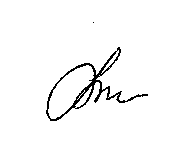 И.О. Главы Весьегонского муниципального округа                                                                                  А. А. Тихонов О признании утратившими силу постановлений Администрации Весьегонского муниципального округа  № 524 от 30.12.2019; № 147 от 16.04.2020; 